Monday 27th April				Senior InfantsReadingRead these sentences and rewrite them on the line underneath.Tricky words are in boldDigraphs are underlined (2 letters that come together to make one sound)Silent letters are in italics.That man jumps a lot._____________________________________________Am I going to have a go soon?_____________________________________________It looks like it will rain today._____________________________________________The green truck is on the road._____________________________________________I miss school._____________________________________________Maths (links with Sequencing in History)This week we are learning about time. We will start by putting things in the correct order. I will show you 4 pictures on each row. You will have to write the numbers 1, 2, 3 or 4 in the boxes underneath them. You write a number 1 under the picture that happens first, the picture that happens next gets a 2 and you keep going until you are finished. The first one is done for you.Important language to use: first, next, then, after that, last.You can also complete pages 51 and 52 of Cracking Maths.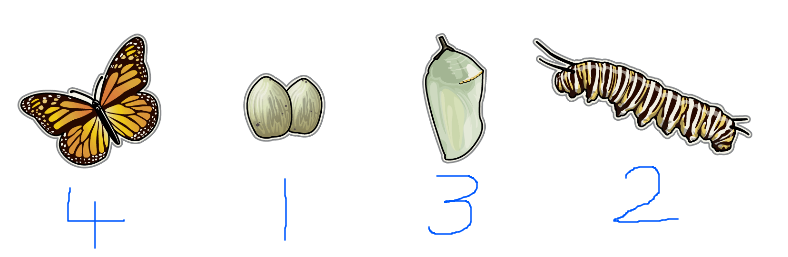 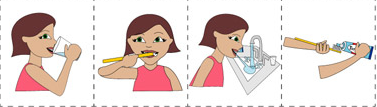 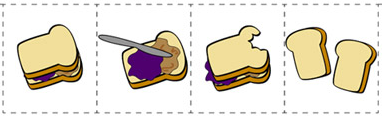 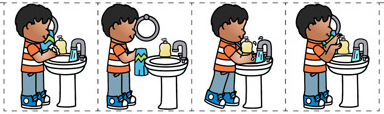 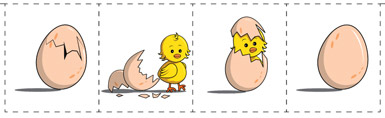 